This year is a new venue of Holmsley Campsite BH23 7EQ (What 3 Words ///surveyors.nuggets.improvise)The course is undulating on mainly gravel tracks but there are sections that contain routes or are very uneaven/rough.Distance is approx. 8k course map attached below.We will be using the spacious campsite for parking and all pop-up tents and flags.There are no changing facilities or toilets.Please bring your own drinks or cups.Please arrive in good time allowing extra time if using the A35 due to the road works in replacing the Holmsley bridge. Visit   www.hants.gov.uk/transport/transportschemes/holmsley-rail-bridge-replacementThe gate to Holmsley Campsite will be open from 08:00 where you will be directed to find a parking space and will be closed at 12:00.To the start is approx. 10-minute walk or 5-minute run where there is plenty of room to spread out. You will set off along the grass for approx. 200 meters where you will be directed by marshals to head right along a slightly undulating rough path. There will be marshals along the hole course to direct you in any change of direction otherwise stick to the main gravel track.There will be two minor road crossings which will be managed by marshals.COVID restrictions applyPlease carry a face covering and practice social distancing where possible. If you feel unwell and displaying symptoms of Covid or have been in contact with someone that has tested positive, PLEASE DO NOT ATTEND. If test positive within 10 days post event inform the event organiser on covid@newforestrunners.com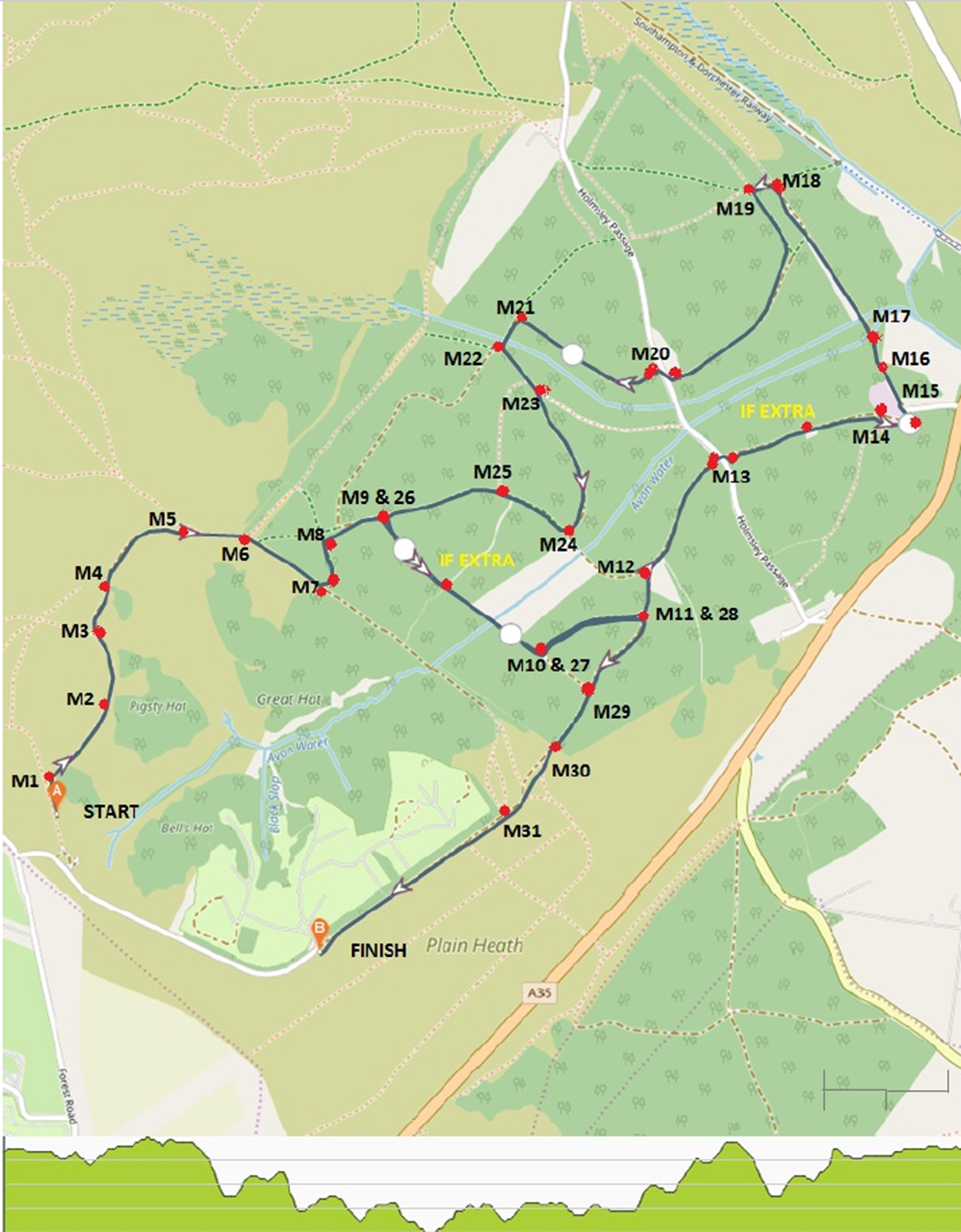 